Photographs of the Order Properties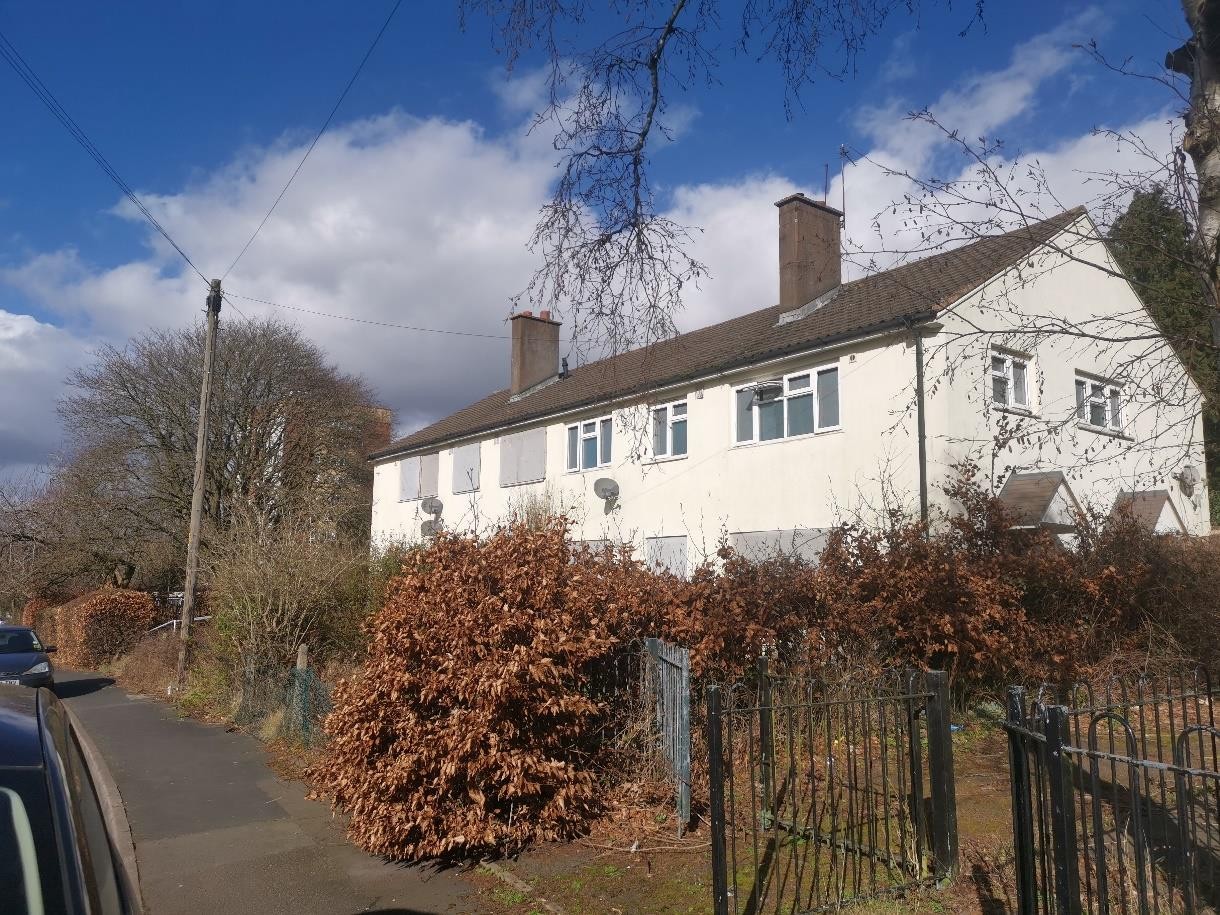 90 and 92 Sisefield Road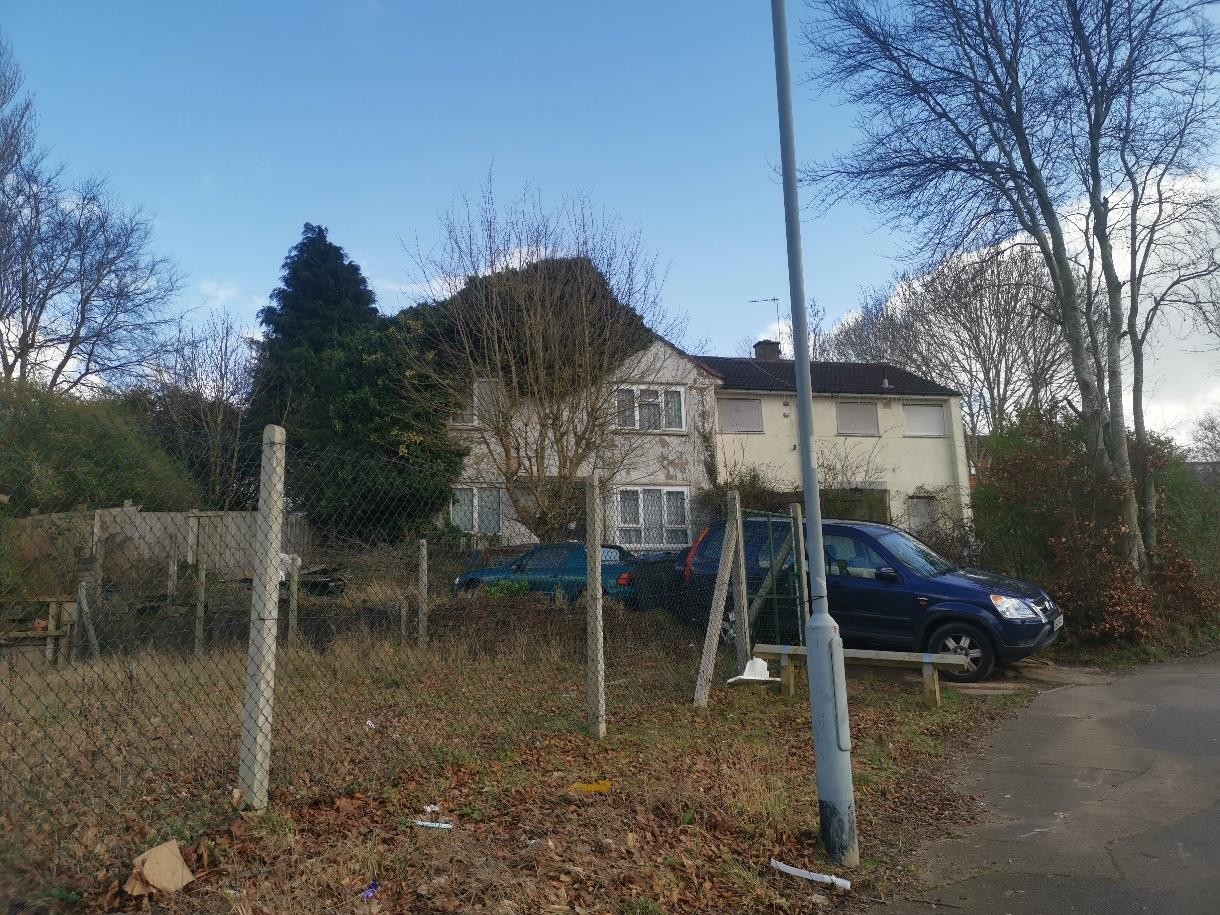 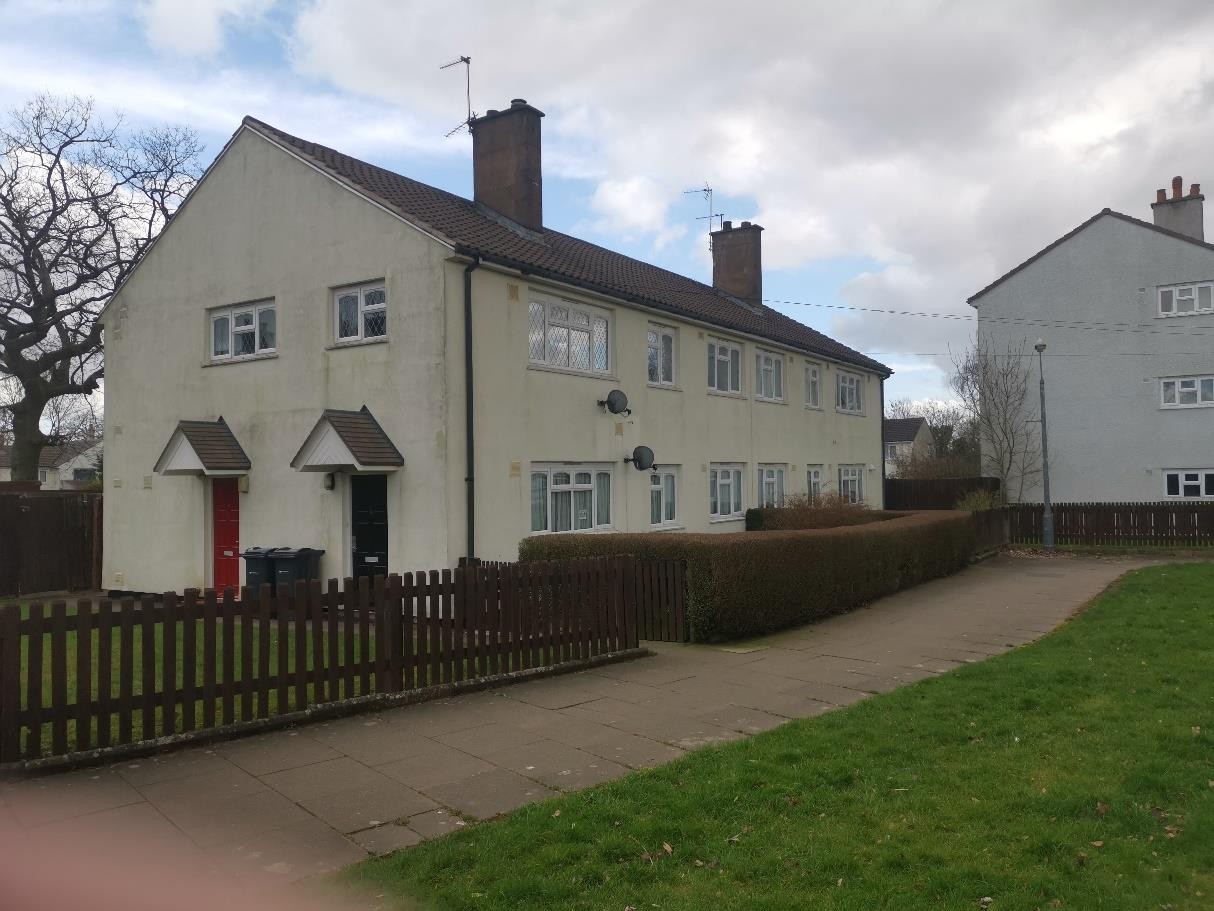 7 Arrow Walk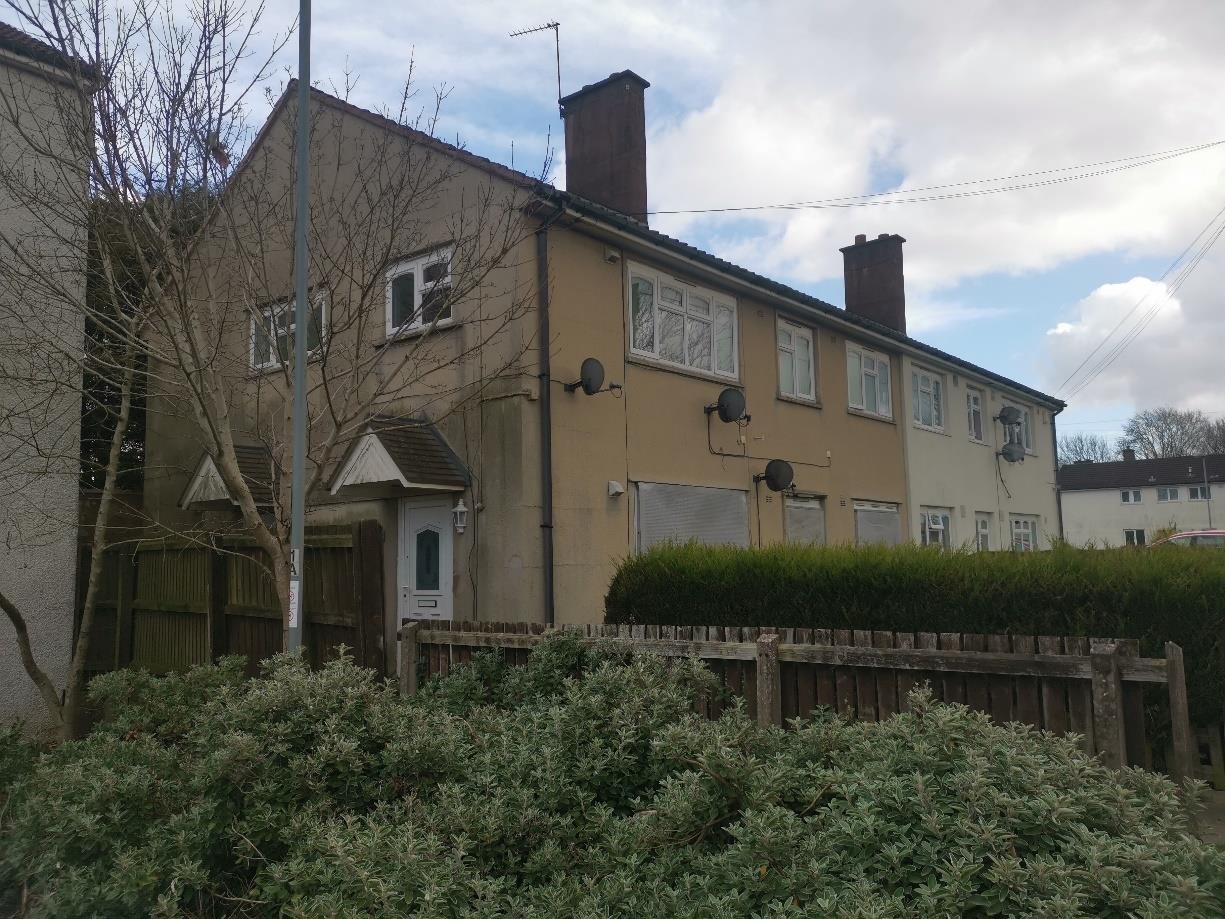 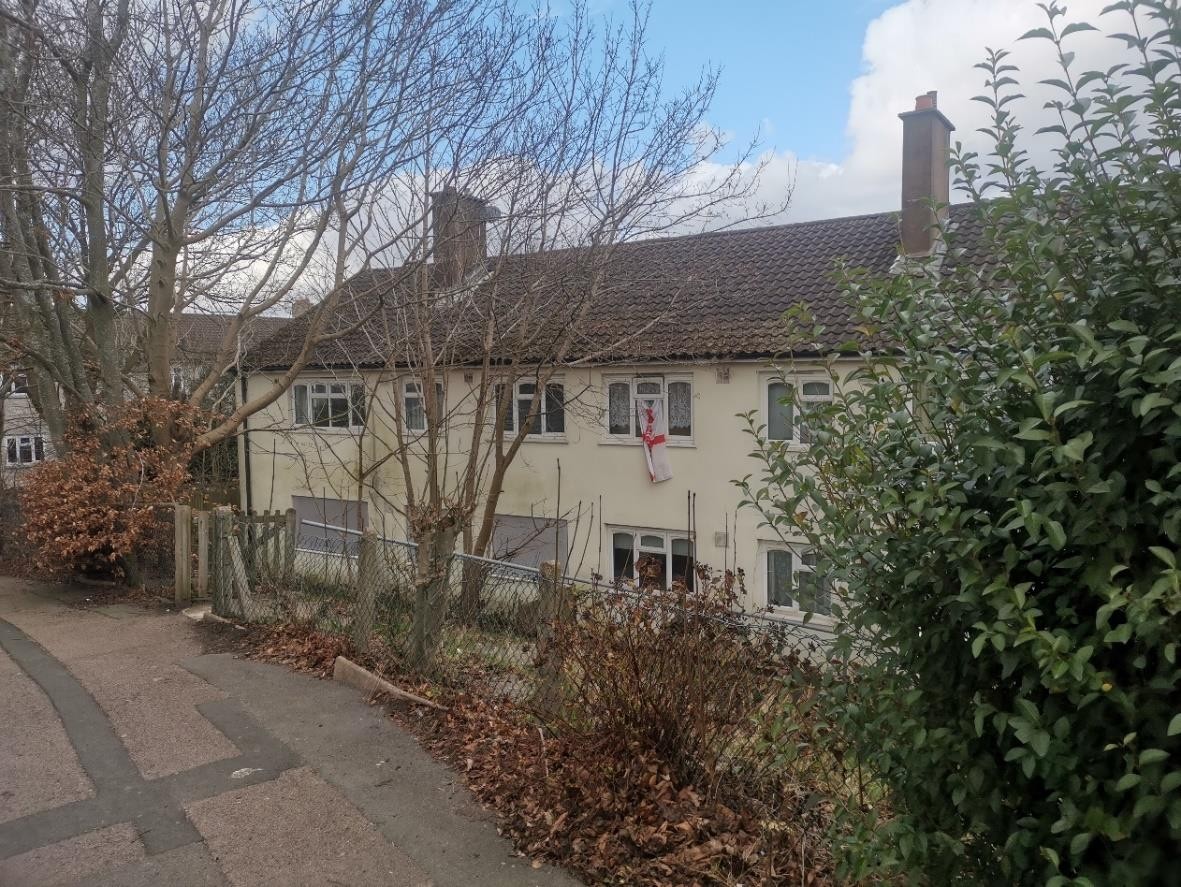 63 Hillmeads Road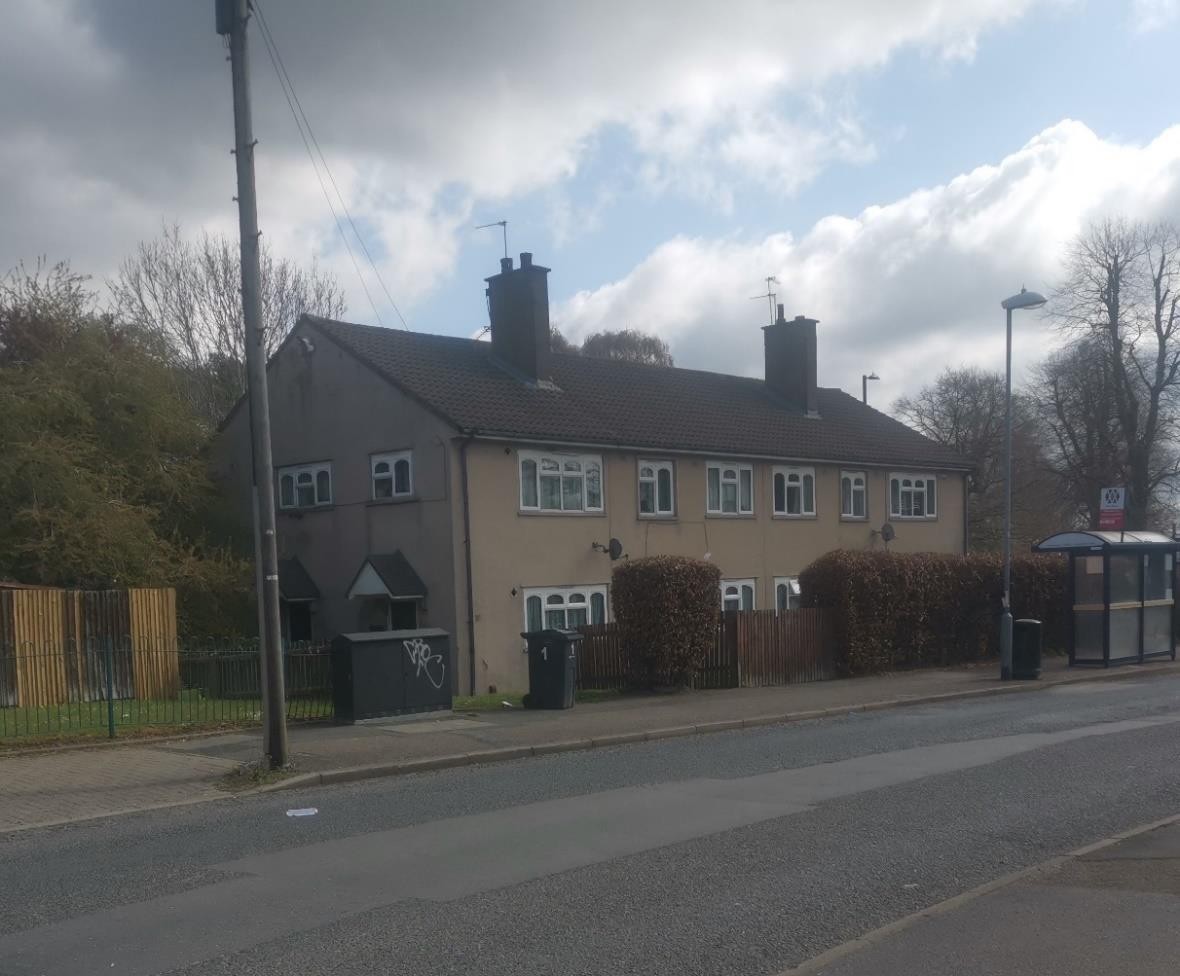 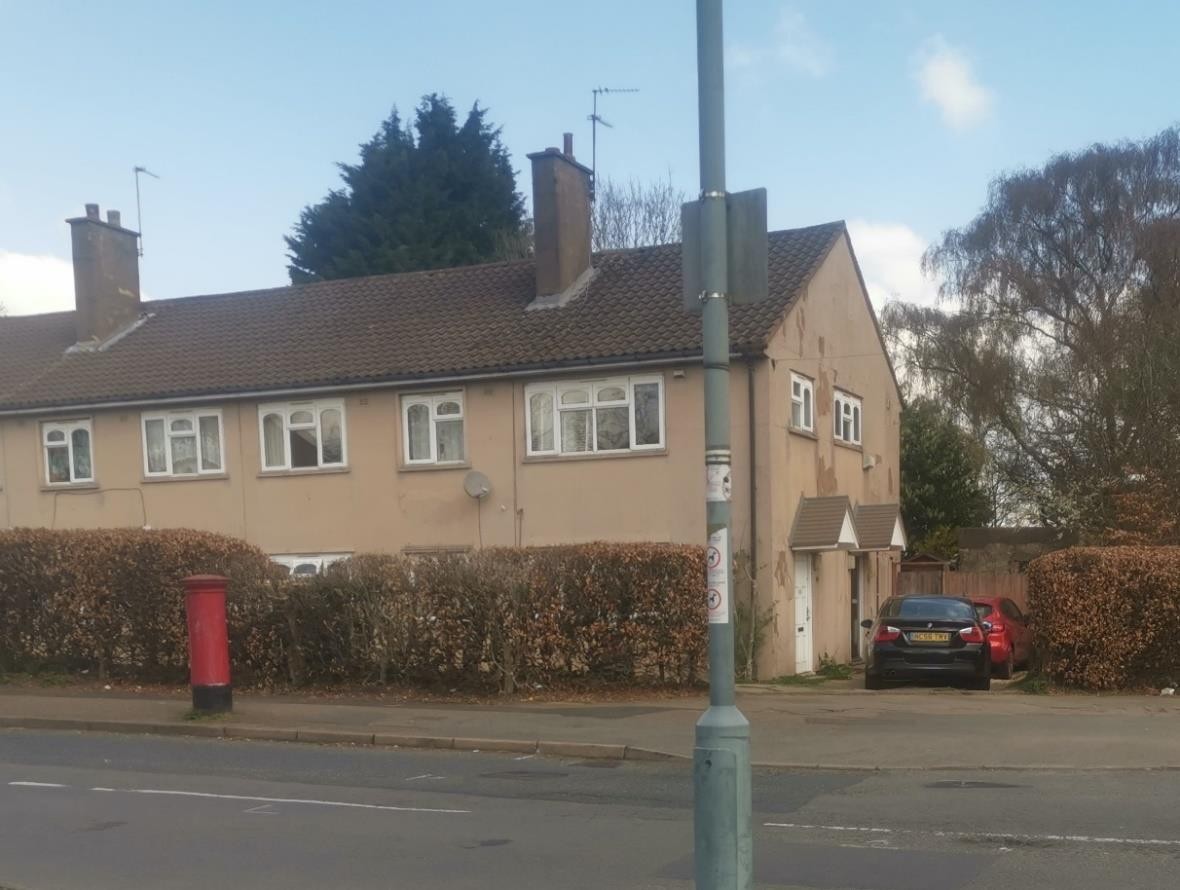 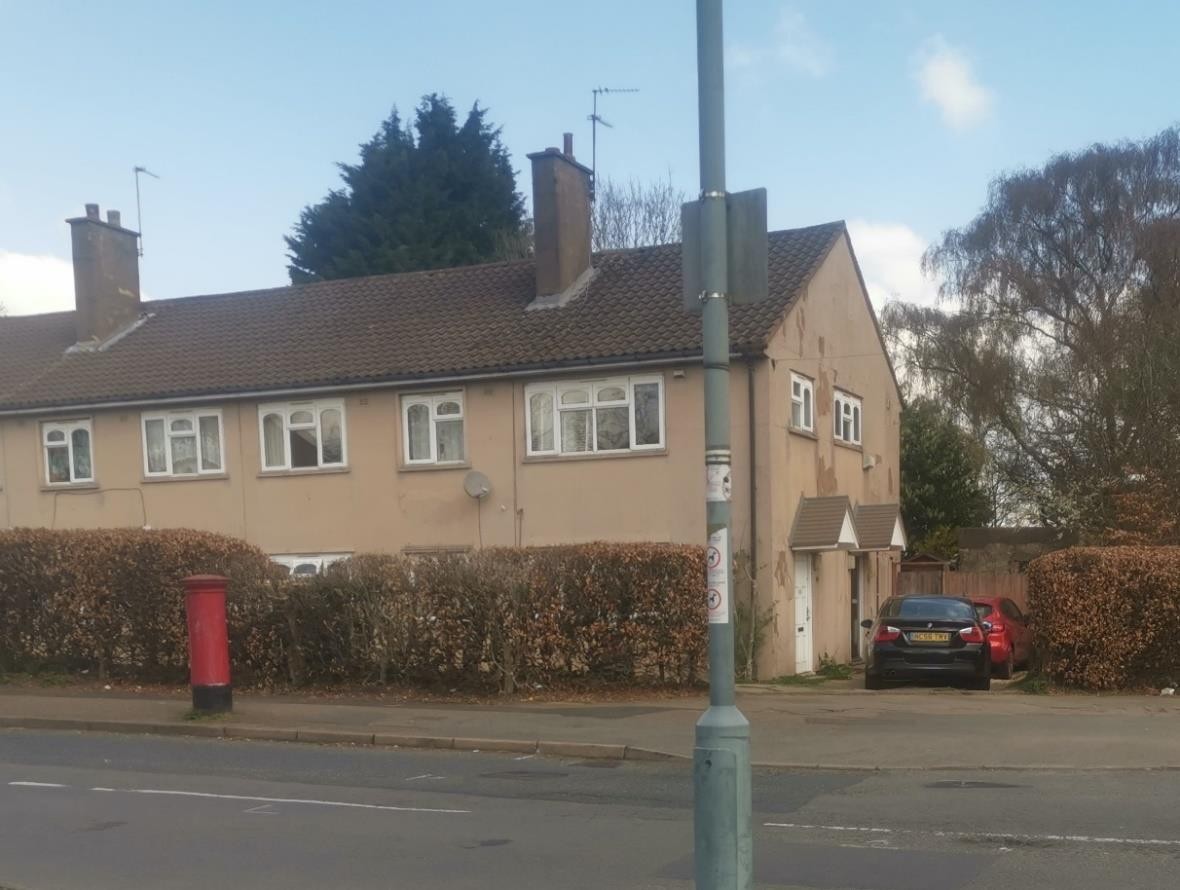 105 Walkers Heath Road